January 24, 2014Addendum #5 to the Revised RFP Strategic Source AV Equipment 2013 dated December 23, 2013 This amendment is issued to correct the verbage in the first line of Addendum 3.The note at the top of Addendum 3 reads as follows:Only those vendors that participated in the 2 pre-bid meetings for the above RFP will be allowed to participate in this RFP Process.  The note should read:Only those vendors that participated in either of the 2 pre-bid meetings for the above RFP will be allowed to participate in this RFP Process.  The original RFP pre-bid meeting was held on November 14, 2013, at 2:00 p. m., in conference room 3700, at 5700 Cass Avenue, Detroit, MI 48202.  This was a mandatory pre-bid meeting.   The specifications had to be reviewed and modified, where appropriate.  The RFP was put on “Hold Until Further Notice”.  A revised RFP was posted to the Website on January 9, 2014 with a voluntary pre-bid meeting date of 1/29/14.  The voluntary pre-bid was held at 2:00 p. m. in Room 21 of the College of Nursing or Cohn Building, located at 5557 Cass Avenue, Detroit, MI 48202.The sign in sheets have been posted to the University website.As a reminder, the bid due date has been extended to January 29, 2014, no later than 4:00 p. m.Please note the address for the proposal delivery:ATTN: Robert Kuhn, Sr. BuyerWayne State UniversityRFP:  Revised Strategic Source AV Equipment 20135700 Cass Avenue, Suite 4200Detroit, MI   48202Do not contact other University Units, directly as this may result in disqualification of your proposal.Thank youRobert Kuhn, Sr. Buyer, Procurement			313-577-3712CC:	Ken Doherty, Paula Reyes, Attendees listDivision of Finance and Business OperationsProcurement & Strategic Sourcing  5700 Cass Avenue, suite 4200Detroit, Michigan   48202(313) 577-3734 FAX (313) 577-3747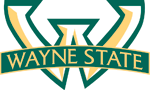 